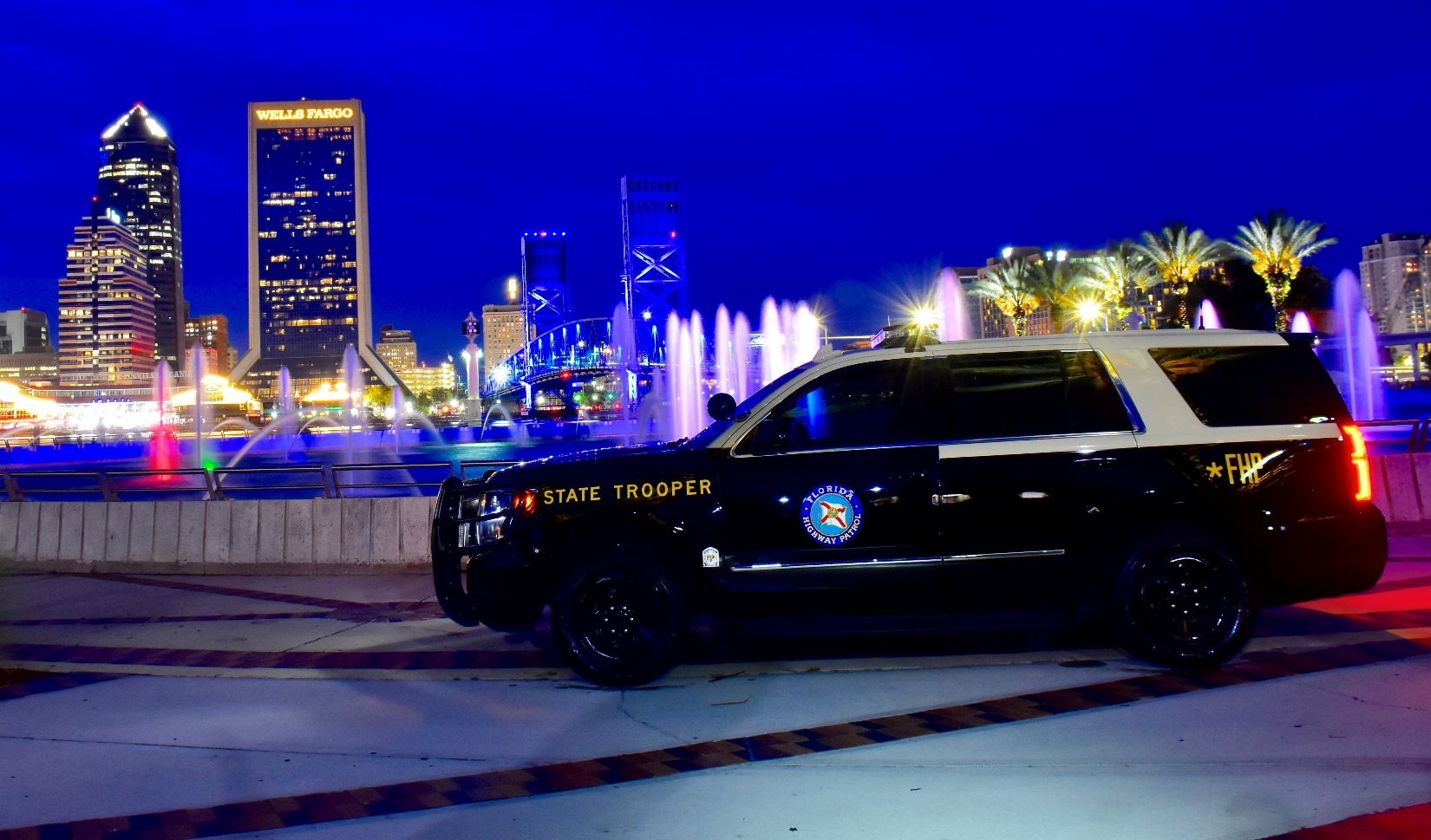 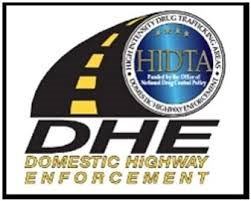 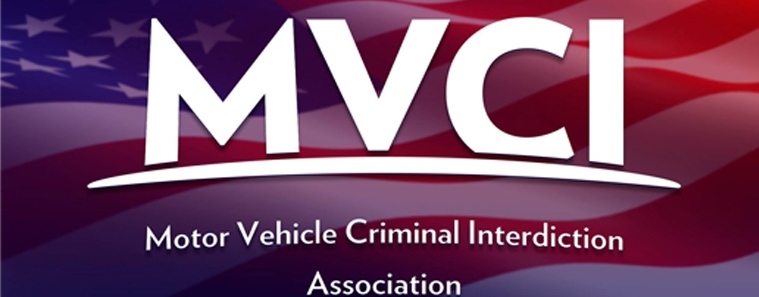 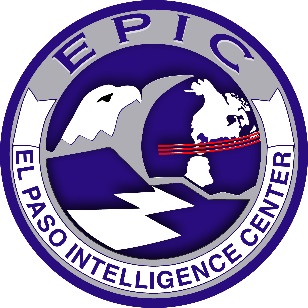 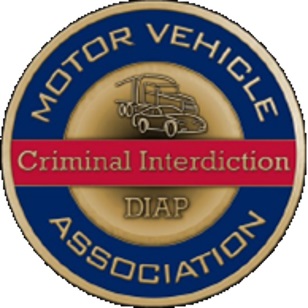 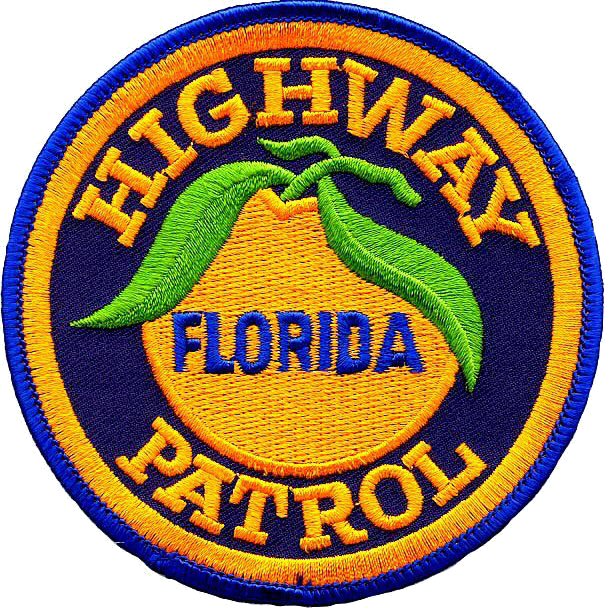 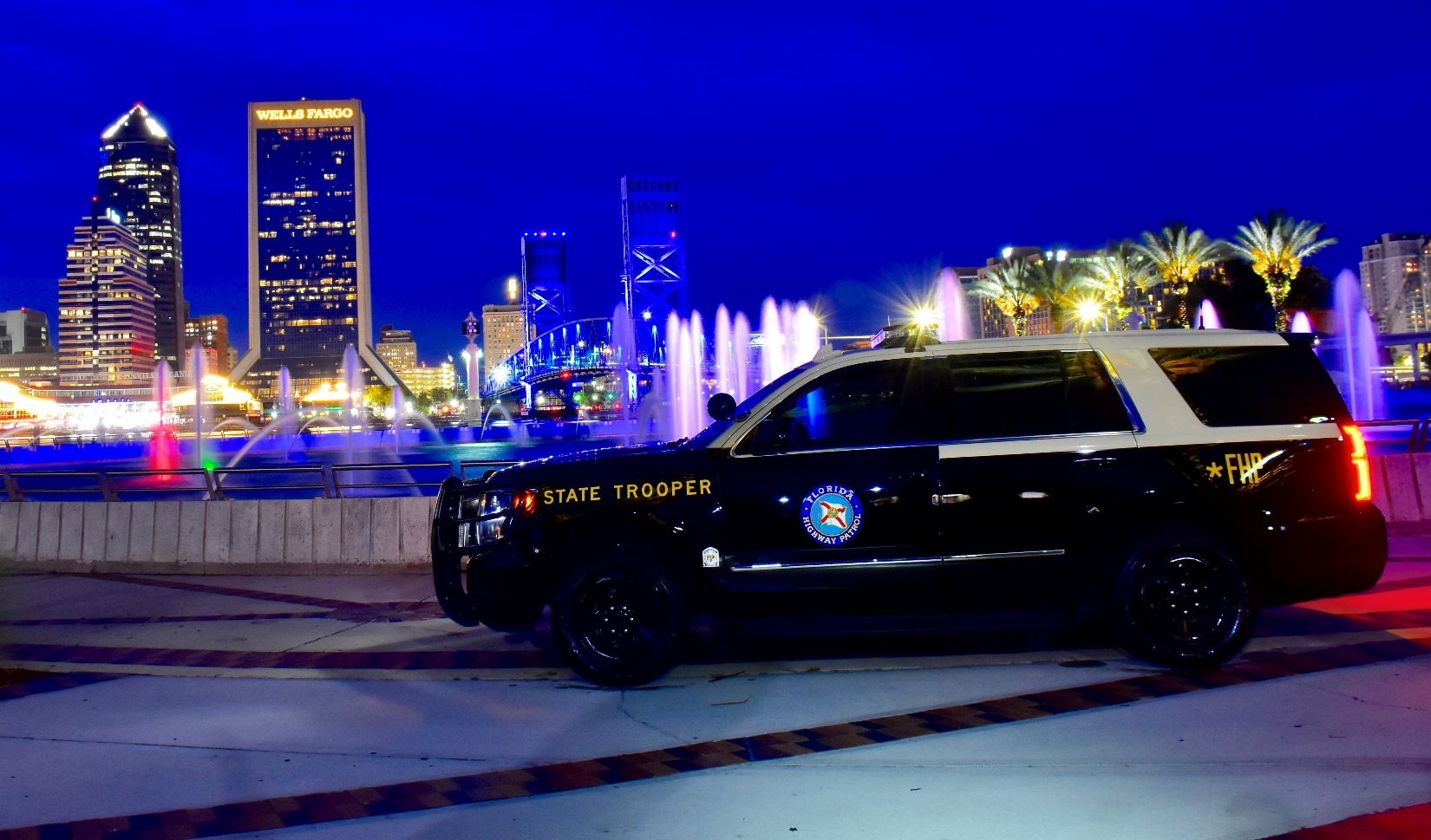 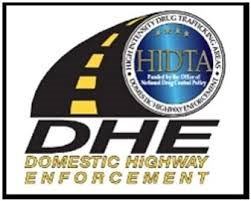 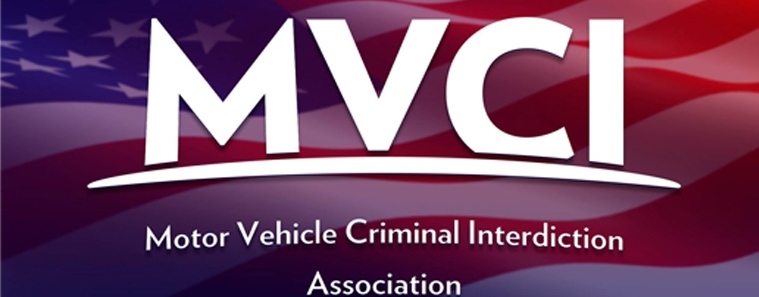 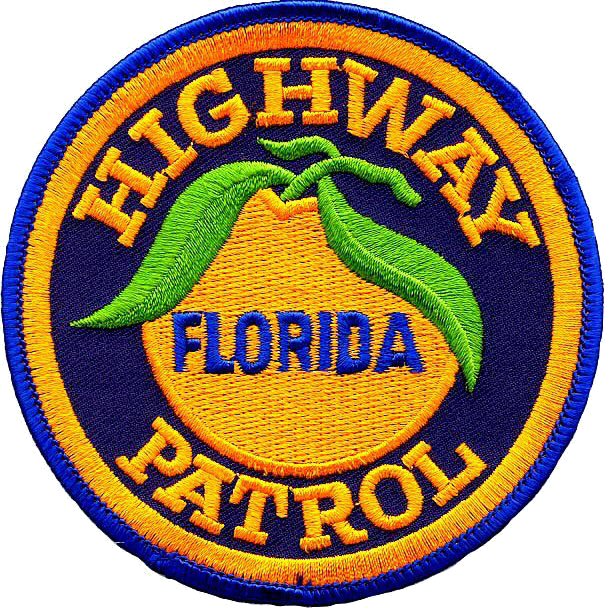 2019 Motor Vehicle CriminalInterdiction Conference AgendaHyatt Regency Orlando, FloridaJuly 29 – August 1, 2019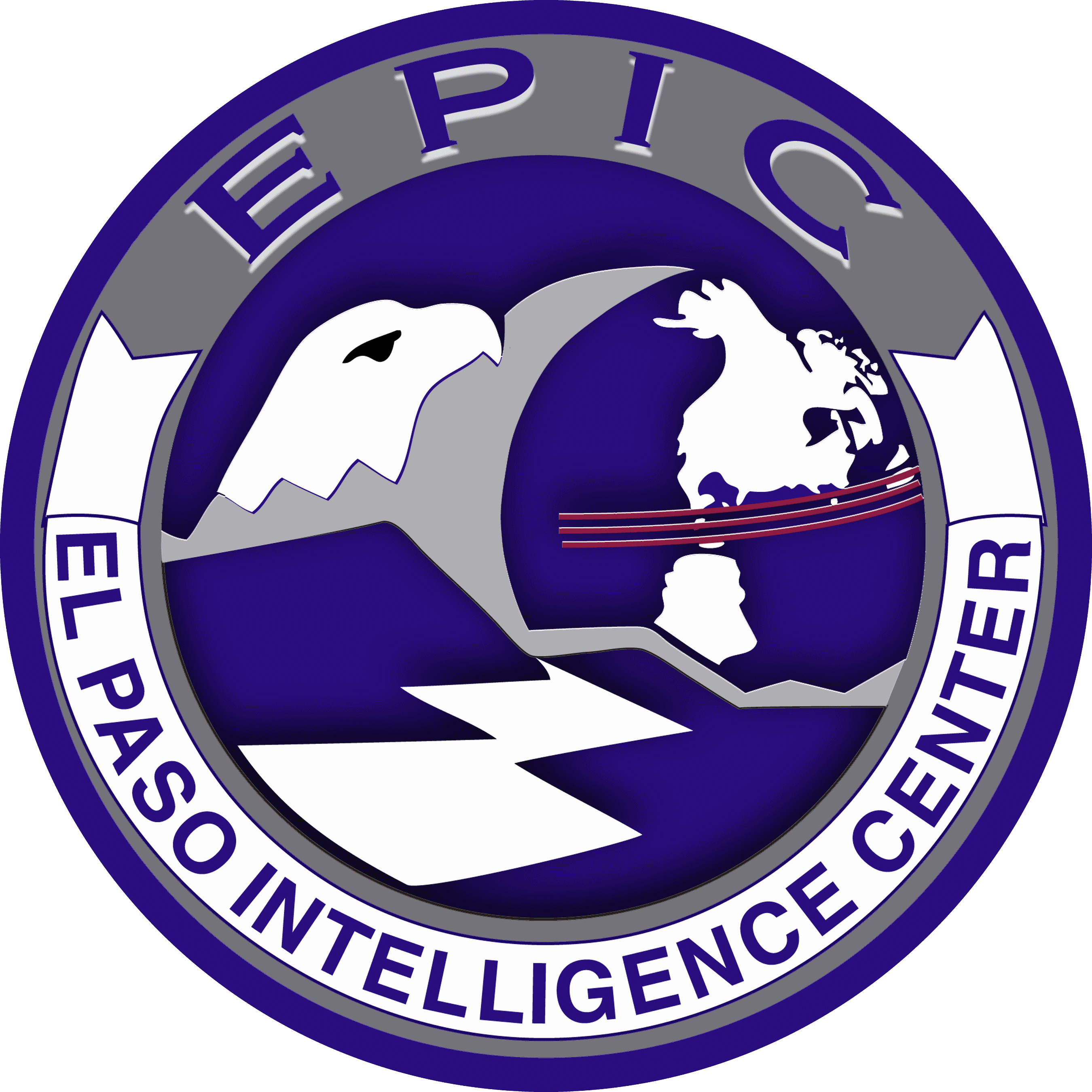 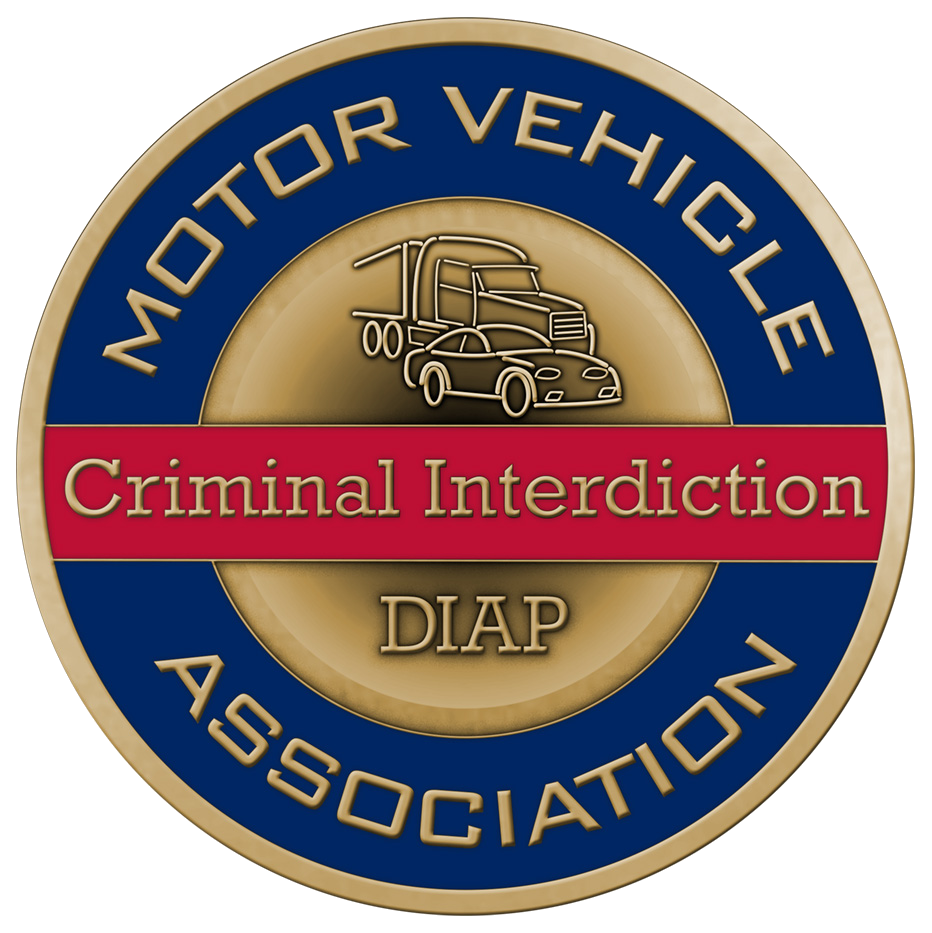 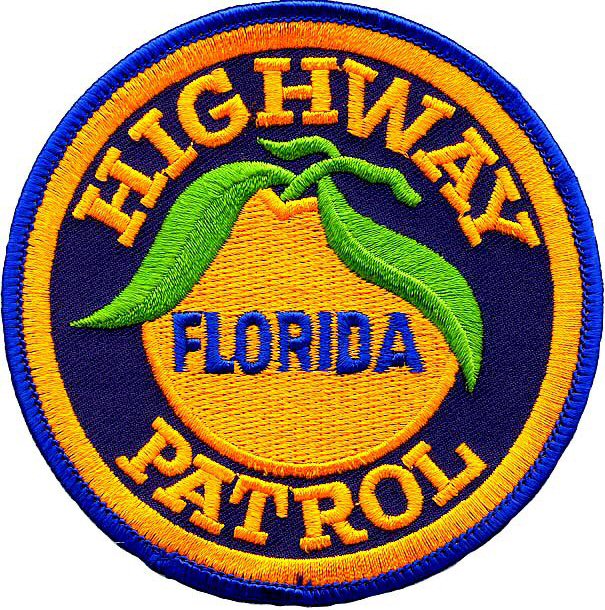 WELCOME 29th ANNUAL MOTOR VEHICLE CRIMINAL INTERDICTION (MVCI-EPIC)TRAINING, NETWORKING AND INTELLIGENCE SHARING CONFERENCEHyatt RegencyOrlando, Florida HatyHjsdjoiejSunday, July 28, 2019Monday, July 29, 2019 Tuesday, July 30, 2019 MORNING AGENDA CONTINUED ON NEXT PAGETuesday, July 30, 2019 – CONT.AFTERNOON AGENDA CONTINUED ON NEXT PAGETuesday, July 30, 2019 – CONT.AFTERNOON AGENDA CONTINUED ON NEXT PAGETuesday, July 30, 2019 – CONT.2019 MOTOR VEHICLE CRIMINAL INTERDICTION AWARDS BANQUETHosted by the El Paso Intelligence Center/MVCIJuly 30, 2019Location: Plaza G/H1730 - 1800	Intelligence Networking and Exchanging	1800 - 1815	Seating1815 - 2100	Awards Banquet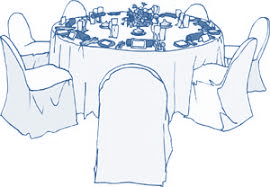 Wednesday, July 31, 2019 Thursday, August 1, 2019 MORNING AGENDA CONTINUED ON NEXT PAGEThursday, August 1, 2019 – CONT.AFTERNOON AGENDA CONTINUED ON NEXT PAGEThursday, August 1, 2019 – CONT.AFTERNOON AGENDA CONTINUED ON NEXT PAGEThursday, August 1, 2019 – CONT.SEE YOU NEXT YEAR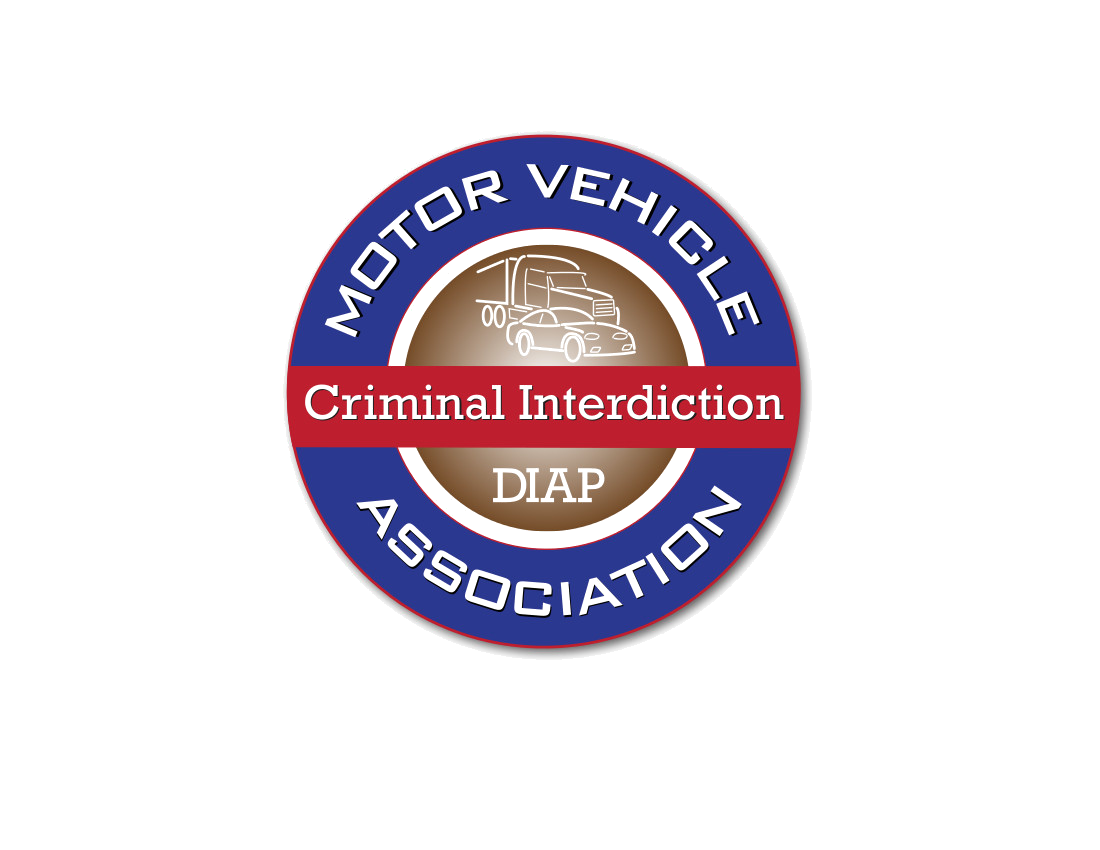 IN INDIANAPOLIS!TimeTopic or ActivityLocationPresenter1500 - 1900Early RegistrationChallengerMVCI/EPIC1800 - 1900Mandatory Instructors MeetingTBDMVCI/EPIC1800 - 2100HOSPITALITY HOSPITALITY HOSPITALITY TimeTopic or ActivityLocationPresenter0630Late RegistrationPlaza G/HSponsors and Hosts0800Call to OrderPlaza G/HMVCI0800 - 0840Opening Ceremonies/RemarksPlaza G/HFlorida Highway Patrol0840 - 0930Welcoming RemarksPlaza G/HMVCI/EPIC/DIAP/DHE0930 - 0945MORNING BREAKMORNING BREAKMORNING BREAK0945 - 1030Officer Involved Shooting – Story of How One Officer SurvivedPlaza G/HBrandon HowertonGeorgia State PatrolCharles ChapeauGeorgia State Patrol1030 - 1145Touchstone – Why What You Do MattersPlaza G/HPatrick MeadLaw Enforcement Lecturer1145 - 1200Training Agenda Overview / AnnouncementsPlaza G/HMVCI1200 - 1300LUNCH ON YOUR OWNLUNCH ON YOUR OWNLUNCH ON YOUR OWN1300 - 1315Drug Testing EquipmentPlaza G/H908 Devices1315 - 1355Human Trafficking – How to Detect and What to DoPlaza G/HKylla LanierTruckers Against Trafficking1355 - 1455Legalized Marijuana(What You Need to Know and How It Will Affect You)Plaza G/HKenneth SteckerMichigan Prosecuting Attorney’s Association1455 - 1510AFTERNOON BREAKAFTERNOON BREAKAFTERNOON BREAK1510 - 1650Inside the Cartels – Story of Being Imbedded with Mexican Law EnforcementPlaza G/HCraig RenaudDirector of Meth Storm: Arkansas USA1650Announcements – Raffles/Nights Entertainment AnnouncementPlaza G/HMVCI1800 - 2100End of Training Session / HospitalityEnd of Training Session / HospitalityEnd of Training Session / HospitalityTimeTopic or ActivityLocationPresenter0800 - 0810AnnouncementsPlaza G/HMVCI0810 - 1000Convoy 101Basic CMV InterdictionFlorida CChase MelderArkansas State PoliceMike HinspergerOntario Provincial Police, Canada0810 - 1000Pipeline 101 - Basic Passenger Car Interdiction, Being SuccessfulFlorida BManny MarquezUS DOT0810 - 1000Commercial Vehicle Interdiction to Include 4 CMV’s Containing Traps (All Day – Limited Entry – Sign Up at Registration Only)Plaza JRay HerndonRegional Counter Drug0810 - 1000Hidden Compartment DetectionEast Coast StyleFlorida ATJ CullenTrap Find0810 - 1000Roadside Interdiction, Intelligence, and Resources for Passenger and Commercial Vehicle Interdictions and InvestigationsPlaza DTrooper Mace Craft Intelligence Analyst Darin TempletonArizona DPS /Arizona HIDTA0810 - 1000Interdicting Car Haulers – Everything You Need to KnowPlaza EChris GoodmanArkansas State PoliceBreck WilliamsonOhio State Patrol0810 - 1000Corridor Breakout – All East / West RoutesPlaza KDHE TeamHIDTA/DHE0810 - 1000Hotel / Motel InvestigationsPlaza IMatt WilsonIndiana State Police0810 - 1000EPIC Resource BriefPlaza FSA James HighsmithEPIC1000 - 1010MORNING BREAKMORNING BREAKMORNING BREAKTimeTopic or ActivityLocationPresenter1015 - 1200Convoy 101Basic CMV InterdictionFlorida CChase MelderArkansas State PoliceMike HinspergerOntario Provincial Police, Canada1015 - 1200Pipeline 101 - Basic Passenger Car Interdiction, Being SuccessfulFlorida BManny MarquezUS DOT1015 - 1200Commercial Vehicle Interdiction to Include 4 CMV’s Containing Traps (All Day – Limited Entry – Sign Up at Registration Only)Plaza JRay HerndonRegional Counter Drug1015 - 1200Hidden Compartment DetectionEast Coast StyleFlorida ATJ CullenTrap Find1015 - 1200Roadside Interdiction, Intelligence, and Resources for Passenger and Commercial Vehicle Interdictions and InvestigationsPlaza DTrooper Mace Craft Intelligence Analyst Darin TempletonArizona DPS /Arizona HIDTA1015 - 1200Interdicting Car Haulers – Everything You Need to KnowPlaza EChris GoodmanArkansas State PoliceBreck WilliamsonOhio State Patrol1015 - 1200Corridor Breakout – All East / West RoutesPlaza KDHE TeamHIDTA/DHE1015 - 1200Hotel / Motel InvestigationsPlaza IMatt WilsonIndiana State Police1015 - 1200EPIC Resource BriefPlaza FSA James HighsmithEPIC1200 - 1300LUNCH ON YOUR OWNLUNCH ON YOUR OWNLUNCH ON YOUR OWNTimeTopic or ActivityLocationPresenter1300 - 1310AnnouncementsPlaza G/HMVCI1310 - 1445Supervising an Interdiction TeamFlorida ADennis OvertonArkansas State PoliceJose PatinoMichigan State PoliceRichard JankovskiTexas DPS1310 - 1445Whisper Stops – The Do’s and Don’tsFlorida BCharles ChapeauGeorgia State PatrolTully YountCollin County Sheriff’s Office, TX1310 - 1445Commercial Vehicle Interdiction to Include 4 CMV’s Containing Traps (All Day – Limited Entry – Sign Up at Registration Only)Plaza JRay HerndonRegional Counter Drug1310 - 1445Canadian Trends and Patterns Affecting the USFlorida CCory KornickiRoyal Canadian Mounted Police1310 - 1445K-9 TrainingPlaza DRicky FarleyAlabama Canine1310 - 1445Corridor Breakout – All East/West RoutesPlaza KDHE TeamHIDTA/DHE1310 - 1445Concealment TrendsPlaza ERockey RapertArkansas State PoliceDavid WhiteheadGeorgia State Patrol1445 - 1500AFTERNOON BREAKAFTERNOON BREAKAFTERNOON BREAKTimeTopic or ActivityLocationPresenter1500 - 1650Supervising an Interdiction TeamFlorida ADennis OvertonArkansas State PoliceJose PatinoMichigan State PoliceRichard JankovskiTexas DPS1500 - 1650Whisper Stops – The Do’s and Don’tsFlorida BCharles ChapeauGeorgia State PatrolTully YountCollin County Sheriff’s Office, TX1500 - 1650Commercial Vehicle Interdiction to Include 4 CMV’s Containing Traps (All Day – Limited Entry – Sign Up at Registration Only)Plaza JRay HerndonRegional Counter Drug1500 - 1650Canadian Trends and Patterns Affecting the USFlorida CCory KornickiRoyal Canadian Mounted Police1500 - 1650K-9 TrainingPlaza DRicky FarleyAlabama Canine1500 - 1650Corridor Breakout – All East/West RoutesPlaza KDHE TeamHIDTA/DHE1500 - 1650Concealment TrendsPlaza ERockey RapertArkansas State PoliceDavid WhiteheadGeorgia State Patrol1650Raffle / AnnouncementsPlaza G/HMVCI1730 - 21002019 MOTOR VEHICLE CRIMINAL INTERDICTION AWARDS BANQUET2019 MOTOR VEHICLE CRIMINAL INTERDICTION AWARDS BANQUET2019 MOTOR VEHICLE CRIMINAL INTERDICTION AWARDS BANQUETTimeTopic or ActivityLocationPresenter0800AnnouncementsPlaza G/HMVCI0815 - 1000Street SurvivalPlaza G/HJim GlennonCaliber Press1000 - 1015MORNING BREAKMORNING BREAKMORNING BREAK1015 - 1200Street Survival - ContinuedPlaza G/HJim GlennonCaliber Press1200 - 1300LUNCH ON YOUR OWNLUNCH ON YOUR OWNLUNCH ON YOUR OWN1300 - 1445Street SurvivalPlaza G/HJim GlennonCaliber Press1445 - 1500AFTERNOON BREAKAFTERNOON BREAKAFTERNOON BREAK1500 - 1700Street Survival - ContinuedPlaza G/HJim GlennonCaliber Press1800 - 2100END OF TRAINING SESSION / HOSPITALITYEND OF TRAINING SESSION / HOSPITALITYEND OF TRAINING SESSION / HOSPITALITYTimeTopic or ActivityRoomPresenter0800 - 0810AnnouncementsPlaza G/HMVCI0810 - 1000Exploiting Open Source Intelligence Information During Road Side InvestigationsFlorida BJason WebberNW3C0810 - 1000Hotel / Motel InvestigationsFlorida CMatt WilsonIndiana State Police0810 - 1000Roadside Interdiction, Intelligence, and Resources for Passenger and Commercial Vehicle Interdictions and InvestigationsPlaza DTrooper Mace Craft Intelligence Analyst Darin TempletonArizona DPS/ Arizona HIDTA0810 - 1000Commercial Vehicle Interdiction to Include 4 CMV’s Containing Traps (All Day – Limited Entry – Sign Up at Registration Only)Plaza JRay HerndonRegional Counter Drug0810 - 1000Supervising an Interdiction TeamPlaza KDennis OvertonArkansas State PoliceJose PatinoMichigan State PoliceRichard JankovskiTexas DPS0810 - 1000Interdicting Car Haulers – Everything You Need to KnowPlaza EChris GoodmanArkansas State PoliceBreck WilliamsonOhio State Patrol0810 - 1000K-9 TrainingPlaza IRicky FarleyAlabama Canine0810 - 1000Hidden Compartment Detection East Coast StyleFlorida ATJ CullenTrap Find1000 - 1010MORNING BREAKMORNING BREAKMORNING BREAKTimeTopic or ActivityRoomPresenter1010 - 1200Exploiting Open Source Intelligence Information During Road Side InvestigationsFlorida BJason WebberNW3C1010 - 1200Hotel / Motel InvestigationsFlorida CMatt WilsonIndiana State Police1010 - 1200Roadside Interdiction, Intelligence, and Resources for Passenger and Commercial Vehicle Interdictions and InvestigationsPlaza DTrooper Mace Craft Intelligence Analyst Darin TempletonArizona DPS/ Arizona HIDTA1010 - 1200Commercial Vehicle Interdiction to Include 4 CMV’s Containing Traps (All Day – Limited Entry – Sign Up at Registration Only)Plaza JRay HerndonRegional Counter Drug1010 - 1200Supervising an Interdiction TeamPlaza KDennis OvertonArkansas State PoliceJose PatinoMichigan State PoliceRichard JankovskiTexas DPS1010 - 1200Interdicting Car Haulers – Everything You Need to KnowPlaza EChris GoodmanArkansas State PoliceBreck WilliamsonOhio State Patrol1010 - 1200K-9 TrainingPlaza IRicky FarleyAlabama Canine1010 - 1200Hidden Compartment Detection East Coast StyleFlorida ATJ CullenTrap Find1200 - 1300LUNCH ON YOUR OWNLUNCH ON YOUR OWNLUNCH ON YOUR OWNTimeTopic or ActivityLocationPresenter1300 - 1310RaffleBallroomMVCI1310 - 1450Exploiting Open Source Intelligence Information during road side investigationsFlorida BJason WebberNW3C1310 - 1450Convoy 101Basic CMV InterdictionFlorida CChase MelderArkansas State PoliceMike HinspergerOntario Provincial Police, Canada1310 - 1450Pipeline 101 - Basic Passenger Car Interdiction, Being SuccessfulPlaza DManny MarquezUS DOT1310 - 1450Commercial Vehicle Interdiction to Include 4 CMV’s Containing Traps – CONT.(All Day – Limited Entry – Sign Up at Registration Only)Plaza JRay HerndonRegional Counter Drug1310 - 1450Concealment TrendsPlaza ERockey RapertArkansas State PoliceDavid WhiteheadGeorgia State Patrol1310 - 1450Canadian Trends and PatternsAffecting the USPlaza KCory KornickiRoyal Canadian Mounted Police1310 - 1450Whisper Stops (The Do’s and Do Not’s)Florida ACharles ChapeauGeorgia State PatrolTully YountCollin County Sheriff’s Office, TX1310 - 1450EPIC Resource BriefPlaza FSA James HighsmithEPIC1450 - 1500AFTERNOON BREAKAFTERNOON BREAKAFTERNOON BREAKTimeTopic or ActivityLocationPresenter1500 - 1650Exploiting Open Source Intelligence Information during road side investigationsFlorida BJason WebberNW3C1500 - 1650Convoy 101Basic CMV InterdictionFlorida CChase MelderArkansas State PoliceMike HinspergerOntario Provincial Police, Canada1500 - 1650Pipeline 101 - Basic Passenger Car Interdiction, Being SuccessfulPlaza DManny MarquezUS DOT1500 - 1650Commercial Vehicle Interdiction to Include 4 CMV’s Containing Traps – CONT.(All Day – Limited Entry – Sign Up at Registration Only)Plaza JRay HerndonRegional Counter Drug1500 - 1650Concealment TrendsPlaza ERockey RapertArkansas State PoliceDavid WhiteheadGeorgia State Patrol1500 - 1650Canadian Trends and PatternsAffecting the USPlaza KCory KornickiRoyal Canadian Mounted Police1500 - 1650Whisper Stops (The Do’s and Do Not’s)Florida ACharles ChapeauGeorgia State PatrolTully YountCollin County Sheriff’s Office, TX1500 - 1650EPIC Resource BriefPlaza G/HSA James HighsmithEPIC1650Announcements FINAL RAFFLEPlaza FMVCI